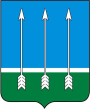     Администрация   закрытого административно - территориального образования Озерный Тверской области  П О С Т А Н О В Л Е Н И Е29.01.2021 г.                                 ЗАТО Озерный                                         № 22          Руководствуясь Федеральным законом от 06.10.2003 г. №131-ФЗ «Об общих принципах организации местного самоуправления в Российской Федерации» в соответствии с Порядком общественного обсуждения проектов муниципальных правовых актов органов местного самоуправления ЗАТО Озерный Тверской области, утвержденного решением Думы ЗАТО Озерный от 27.11.2017 №85, в целях обеспечения реализации на территории ЗАТО Озерный Тверской области федерального приоритетного проекта «Формирование комфортной городской среды»,П О С Т А Н О В Л Я Ю:          1. Провести прием предложений по  определению перечня общественных и дворовых территорий, мероприятий по благоустройству таких территорий в 2021 году при включении их в муниципальную программу «Формирование современной городской среды ЗАТО Озерный Тверской области на 2018-2024 годы» с  02 февраля 2021 года  по 02 марта 2021 года.        2. В целях предупреждения распространения новой коронавирусной инфекции  (COVID-19), обеспечения безопасных условий труда, предложения от граждан и организаций принимаются в период с 02 февраля 2021 года  по 02 марта  2021года в электронном виде по адресу электронной почты администрации ЗАТО Озерный Тверской области: stroitotdel@mail.ru, тел:8(48238)4-23-91, 8(48238)4-14-53, в рабочие дни с понедельника по четверг с 9.00 до 18.00 и в пятницу с 9.00 до 17.45, в соответствии с постановлением администрации ЗАТО Озерный  от 29.01.2021 года №21.         3. Общественной комиссии по организации общественного обсуждения проекта программы «Формирование современной городской среды ЗАТО Озерный Тверской области на 2018-2024 годы» (далее – Комиссия)  подвести итоги приема предложений от заинтересованных лиц по определению перечня общественных и дворовых территорий, мероприятий по благоустройству таких территорий на очном заседании 04.03.2021 года. Протокол заседания Комиссии опубликовать в газете «Дни Озерного» и разместить на официальном сайте ЗАТО Озерный в телекоммуникационной сети Интернет.          4. Контроль за исполнением настоящего постановления возложить на заместителя главы администрации ЗАТО Озерный по вопросам ЖКХ                                             А.А. Васильева.Исполняющий обязанностиглавы администрации  ЗАТО Озерный                                      А.Н. КомаровПроект постановления подготовлен -  отдел по строительству и ЖКХ администрации ЗАТО Озерный Руководитель отдела по строительству и ЖКХ                          С.А. Федотова Согласовано: Заместитель  главы администрации ЗАТО Озерный по вопросам ЖКХ, руководитель КУМИ                                                                       А.А. ВасильевРуководитель юридического отдела администрацииЗАТО Озерный	 Н.В. ЧувашоваРассылка:Дело - 1Отдел строительства и ЖКХ – 2Итого: 3  экз.Исполнитель: Дульнева Ольга Алексеевна, тел.:(48238) 4-23-91 Об определении перечня общественных и дворовых территорий, мероприятий по благоустройству таких территорий при включении их в 2021 году в муниципальную программу «Формирование современной городской среды ЗАТО Озерный Тверской области на 2018-2024 годы» 